Environment Awareness Campaign Week (30/05/2022 to 06/06/2022)Environment awareness campaign was initiated by the IQAC, GCW Gohana from 30/05/2022 to 06/06/2022. Several activities were organised as part of the campaign to help students and people in nearby communities understand the economic, aesthetic and biological importance of preserving natural resources. On 30/05/2022, extension lecture was delivered by Prof. Mahesh Ku. Dadhich, Principal & Dean, MSM Institute of Ayurveda, BPSMV on “Ayurveda Environment and Health”. Students were motivated to plant indigenous trees and plants that are appropriate to the local environment. Students were also made aware of many plants with medicinal values that can help them lead a healthy life. All the faculty members and students took pledge to plant at least one tree and take care of it regularly. Anti-tobacco day was celebrated by Anti-Tobacco Cell and NSS on 31/05/2022, where a rally of students and staff members was organised in the nearby communities to motivate people to protect and preserve the environment. Students urged people to quit all forms of tobacco, plant more trees, conserve water and say no to plastic. All the staff members also pledged to avoid all forms of tobacco. No- Vehicle Day was organised by Eco-Club on 01/06/2022 to keep the college campus free from sound and smoke for at least a day in a month. Best Out of Waste Competition was organised by Computer Science and Chemistry department to promote an understanding among the students to preserve environment by reusing and recycling waste material. On 3rd June and 4th June Community outreach Programme was organised by Women Cell and NCC at Village Barota and Village Ludana. A Nukkad Natak was organised by NCC Cadets to motivate people to save environment by reducing all forms of pollution, Save water and proper disposal of waste materials. Eco friendly bags were distributed among people to motivate them to recycle and reuse waste material. Swachhta Abhiyan was also carried out to inspire them to keep their surroundings clean.A National level poster and photography contest was organised on World Environment Day 05/06/2022 by Eco-Club and Legal Literacy Cell of college. The theme for poster making was “Only One Earth” and for photography contest “Nature at its best”. Several students from different colleges participated in the competition. Deepanshi Joon (Hindu Girls College, Sonipat) got first position, Qazim Javed Zargar (Govt. PG Degree College, Doda, J&K) got second position, Chetna (Govt. College For Girls, Gurugram, Haryana) got third position in Poster making competition. In photography contest, Roshni from Gurugram University, Mariselvam M from Anna University and Anshika Jain from GCW, Gohana got first, second and third position respectively.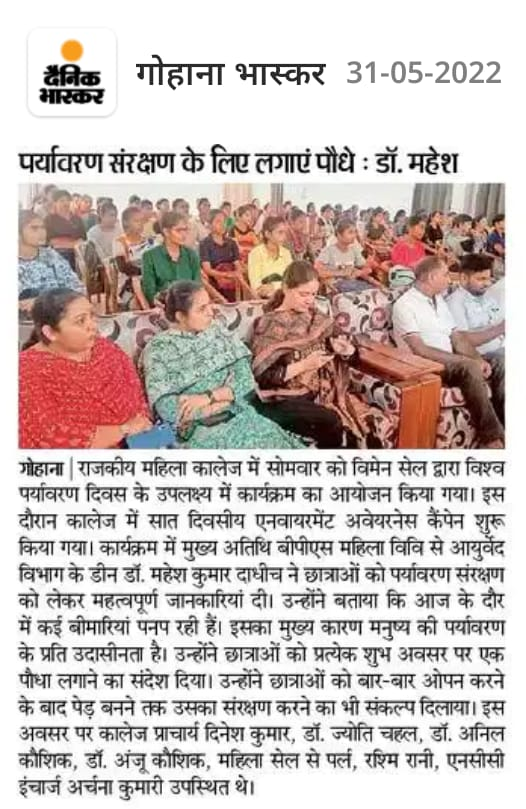 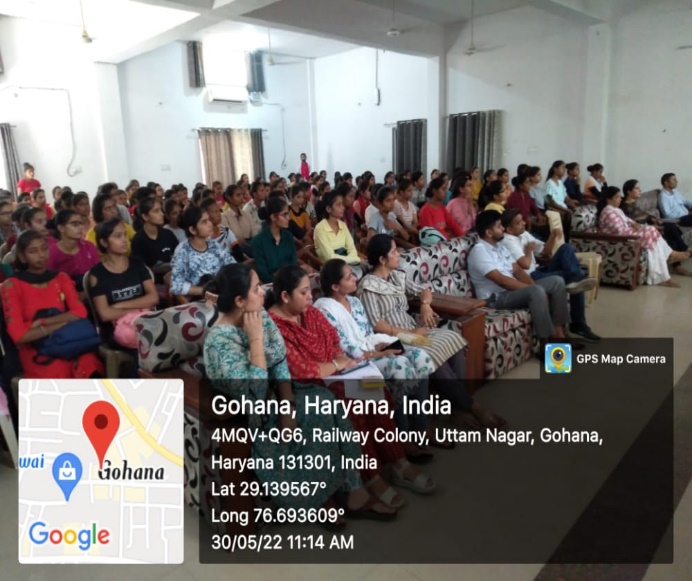 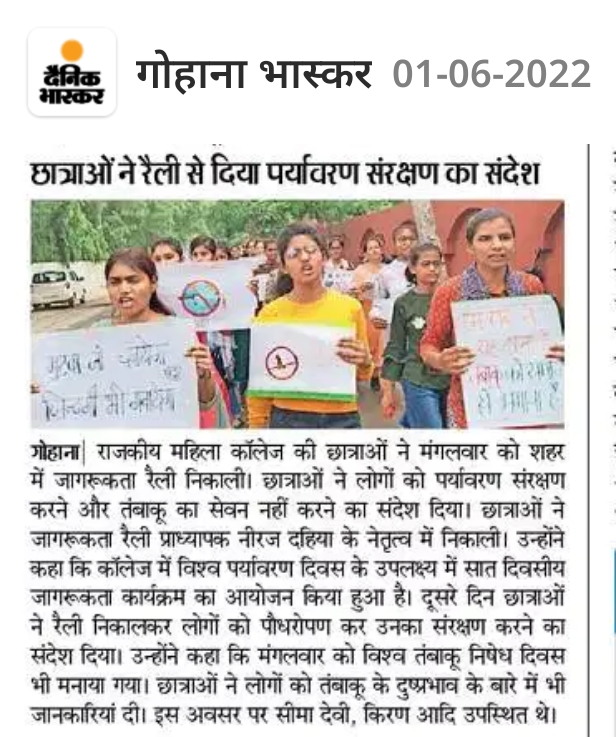 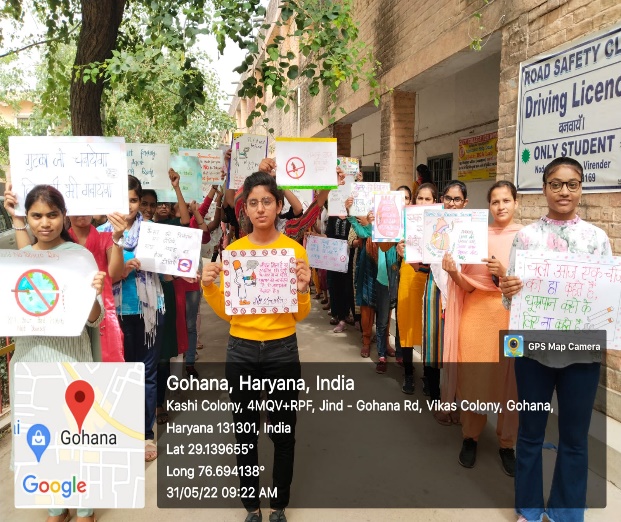 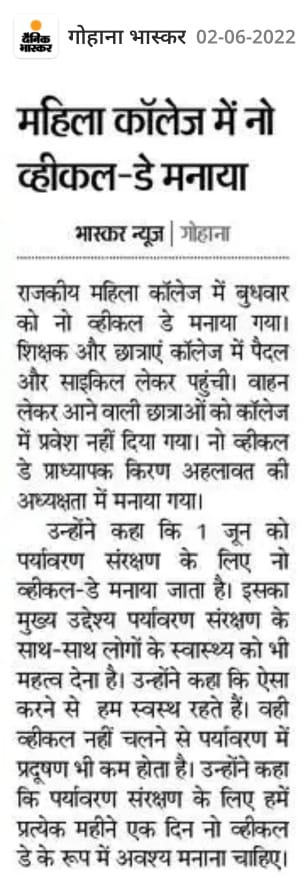 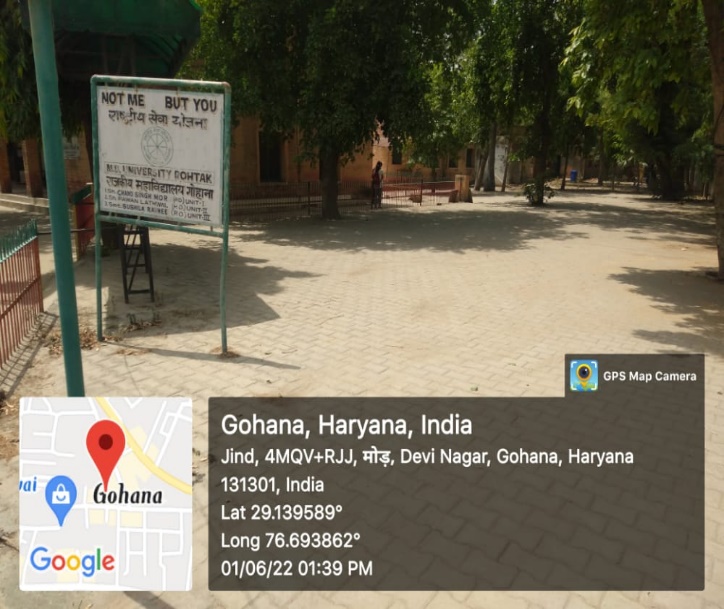 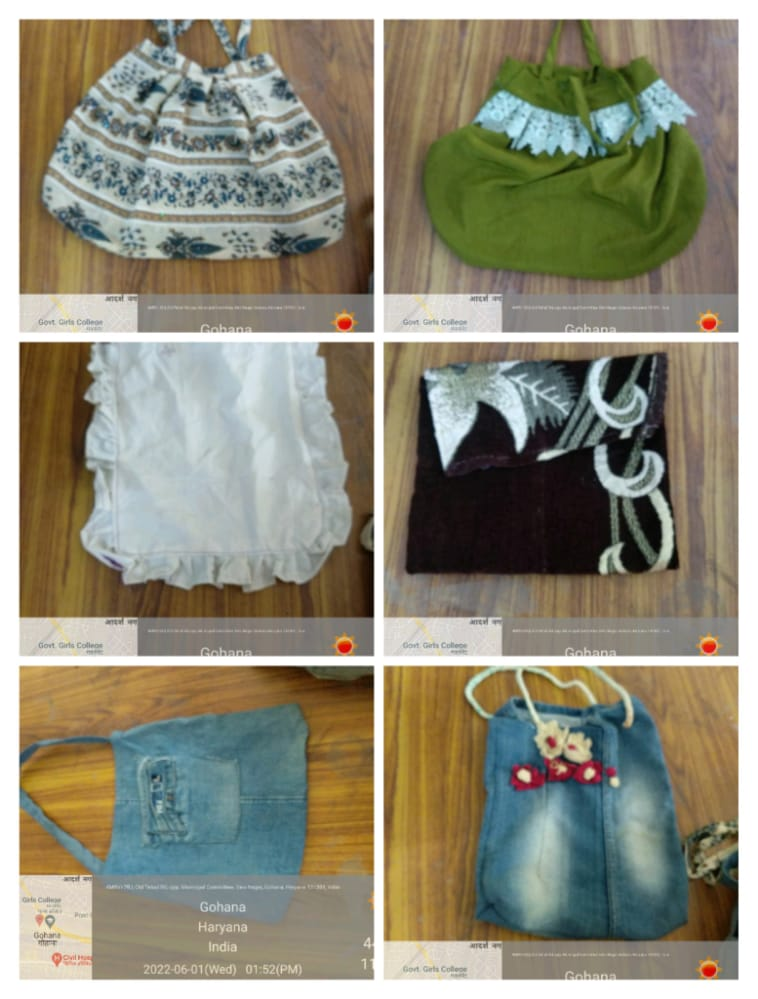 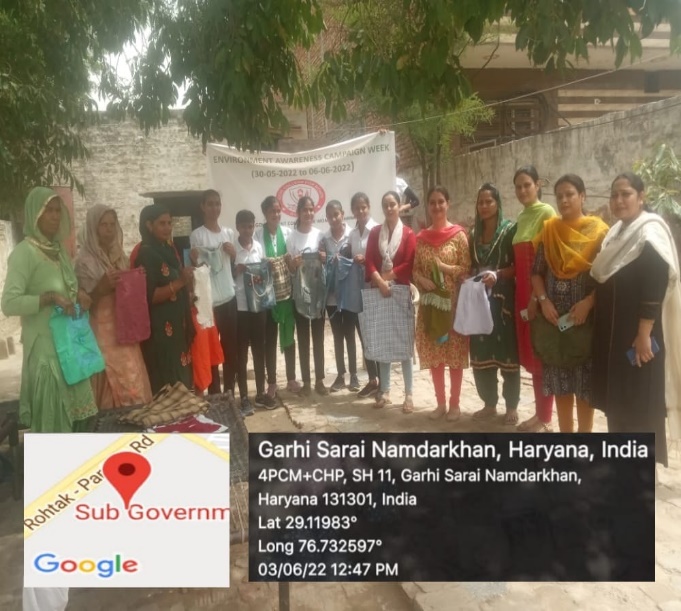 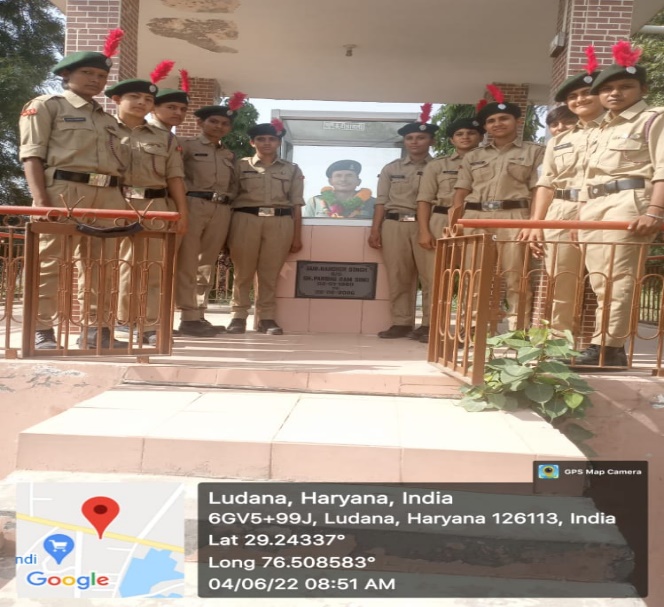 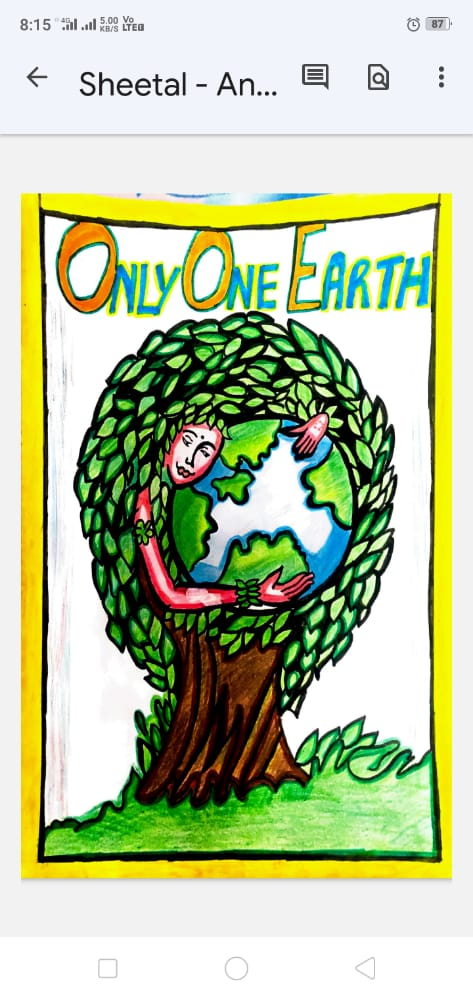 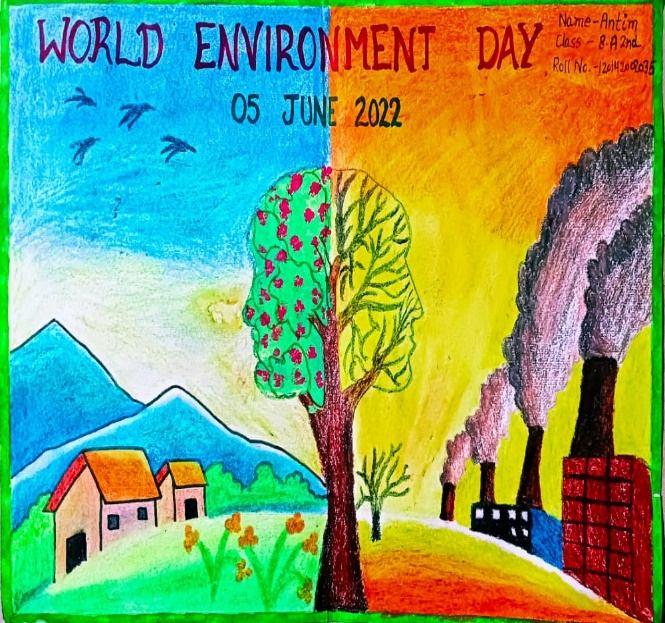 